Základní škola s rozšířenou výukou jazyků a Mateřská škola Litvínov,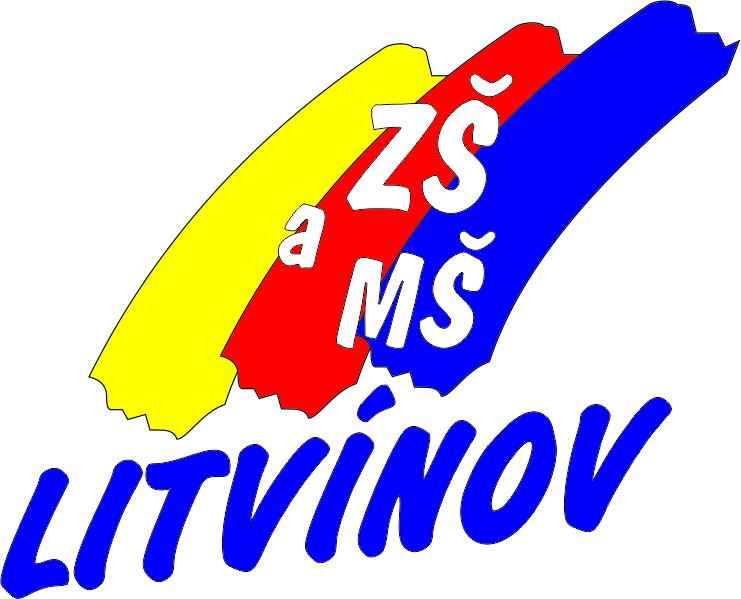 Podkrušnohorská 1589, okres Most	
se sídlem: Podkrušnohorská 1589, 436 01 Litvínov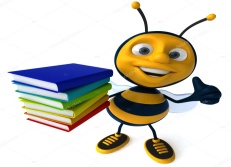 Pozvánka„O Svatojánské noci, Včeličky jsou už na konci…“Srdečně zveme všechny přátele naší třídy k ukončení školního roku 2019/20 a s ním spojené i rozloučení s předškoláky před jejich nástupem do prvních tříd ZŠ.Kdy: 		středa 24. června 2020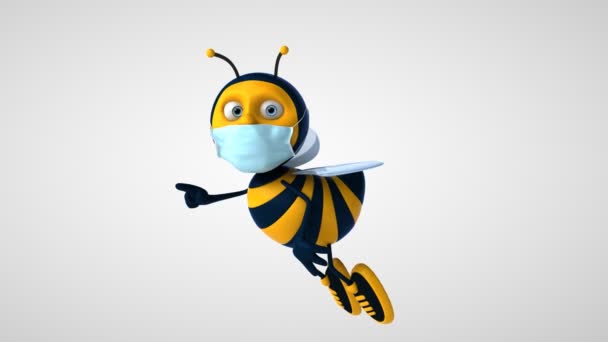 Kde: 		zahrada MŠ V kolik:		od 16:00 hod, roušky s sebou